                                                  INDICAÇÃO Nº 83/2020Assunto: Solicita limpeza de mato alto e retirada de entulho em terreno localizado na Rua José Fumachi – Jardim Virgínia (final da Rua).Senhor Presidente,INDICO ao Sr. Prefeito Municipal, nos termos do Regimento Interno desta Casa de Leis, que se digne V. Ex.ª determinar à Secretaria de Meio Ambiente e Agricultura que a limpeza de mato alto no endereço acima (fotos anexas).  		Tendo o exposto, espera-se que seja atendida brevemente.SALA DAS SESSÕES, 10 de fevereiro de 2020.LEILA BEDANIVereadora – PV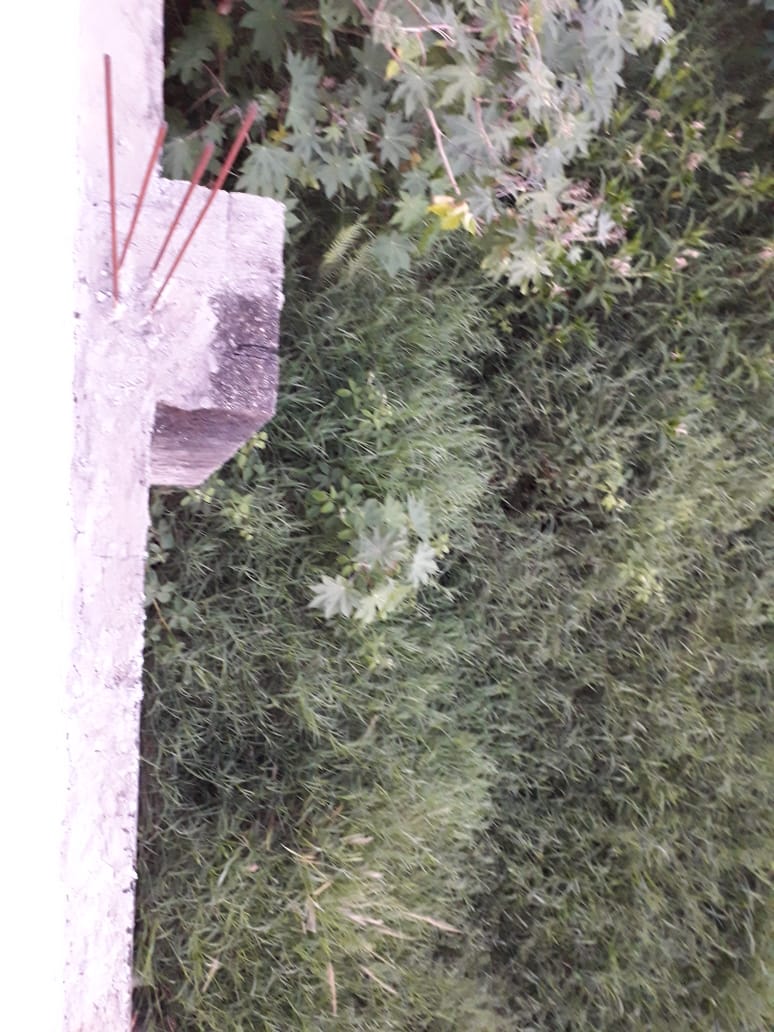 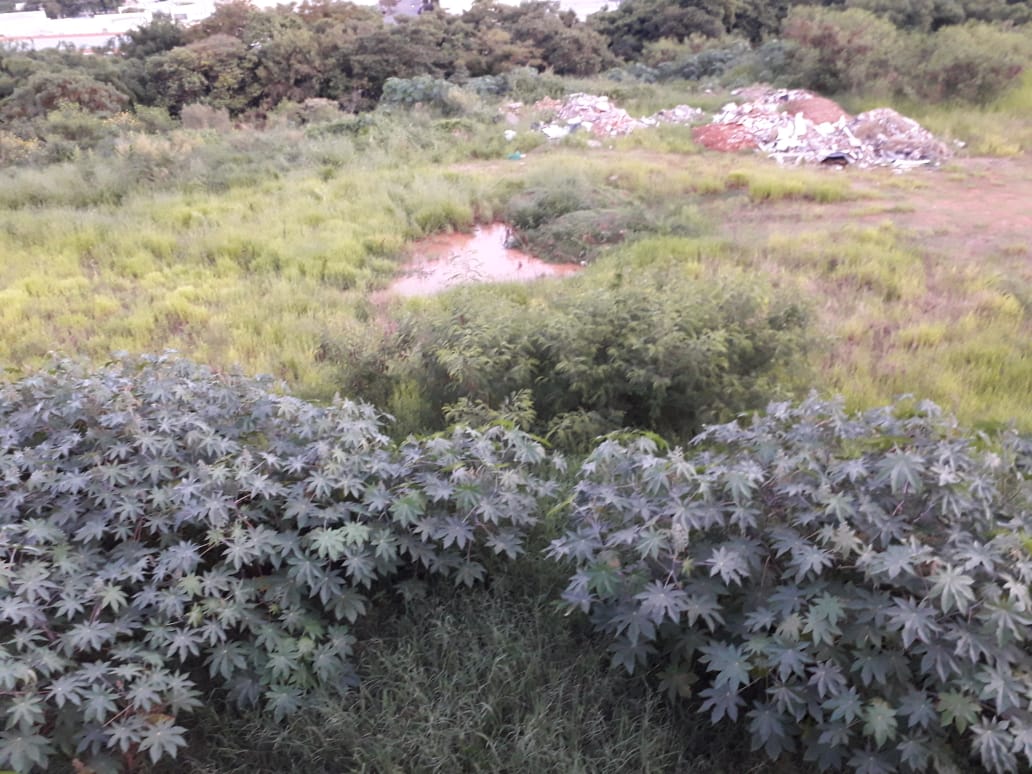 